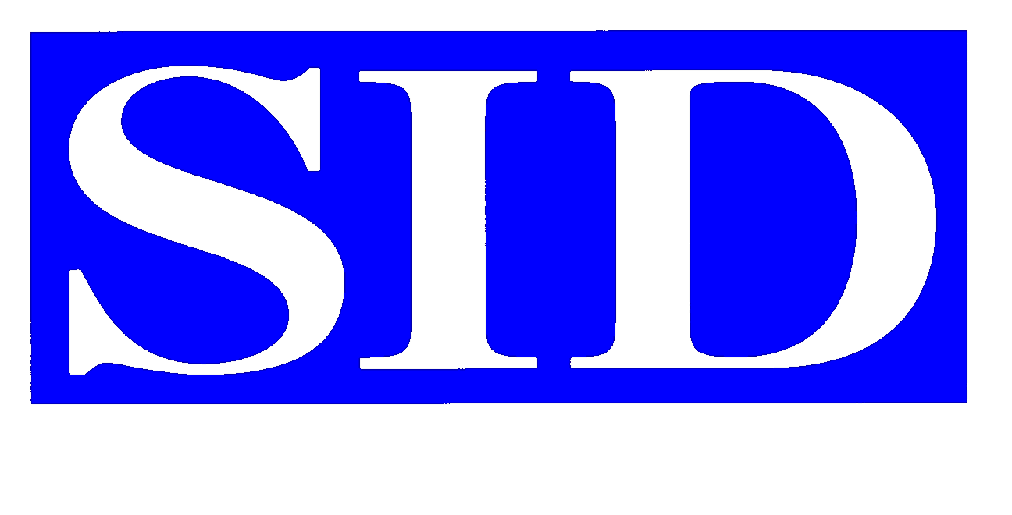 SID日本支部IDW発表学生支援申請書参加学会：　IDW ’　                                                   　　　　　　開催日時：　　　　　　　　　　　　　　　　　　　　　　　 　　　　　　　　　　学生会員氏名：（和）    　　　　　　　（英） 　      　　　　　　　　　 　　  SID会員：  □ 入会済み連絡先住所：〒   -      　  　　　　　　　　　　　　　　　　　　　　　　　　 　Tel：   　           　　　　　　　　　e-mail： 　 　　   　　　　　　　　所属教育機関名：（和）         　　　　　　　　　　　　　　　　　　　　　　　 　　　　　　　　　	（英）       　　　　　　　　　　　　　　　　　　　　　　　　 が下記講演発表を行うに当たり、SID日本支部のIDW発表学生支援制度適用を、指導教員の推薦状を添えて申請致します。発表論文名：　 　   　　　　　　   　　　　　　　　　　　　　　　　　　      発表者（連名を含む）：発表番号：　　      　　　　　　　　　　IDW参加事前登録：  □ 参加申し込み済み　    □ 未登録論文の概要